  Setmana del 4 al 8 de desembre Setmana del 11 al 15 de desembre Setmana del 18 al 22 de desembre           DILLUNS      DILLUNS       DILLUNS- Espaguetis amb tomatigat - Truita de carabassons amb lletuga, pastanaga i olives -Fruita del temps -Ensalada de lletuga, magranes, formatge i olives -Macarronada de carn -Fruita del temps-Llenties -Bacallà as forn amb tomatigat -Fruita del temps      DIMARTS     DIMARTS      DIMARTS-Patates bullides amb mungetes tendres -Pinxitos de pollastre amb tomàtiga, cobròmbol i blat d'indi -Iogur -Puré de verdures -Petxugues de pollastre en salsa de xampinyons amb arròs-Fruita del temps -Bullit de patates fesols i pastanaga -Hamburgueses de pollastre a la planxa amb tomàtiga i olives -Iogur      DIMECRES     DIMECRES     DIMECRES              FESTA -Sopa de pollastre i verdures amb maravilla -Lluç a la romana amb ensaladilla -Fruita del temps -Sopa de peix amb fideos -Truita de patates amb tomàtiga,lletuga i blat d'indi - Fruita del temps         DIJOUS        DIJOUS        DIJOUS             FESTA-Ciurons -Truita de pernil amb lletuga, tomàtiga i pastanaga -Fruita del temps -Puré de pastanagues -Bistecs arrevossats amb verdures saltejades -Fruita del temps      DIVENDRES    DIVENDRES     DIVENDRES              FESTA -Paella d'arròs i verdures-Escalopes de peix amb lletuga i tomàtiga -Iogur  -Espaguetis bolonyesa -Ensalada de lletuga, pastanaga, olives i pomes -Fruita del temps 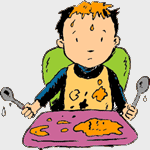 